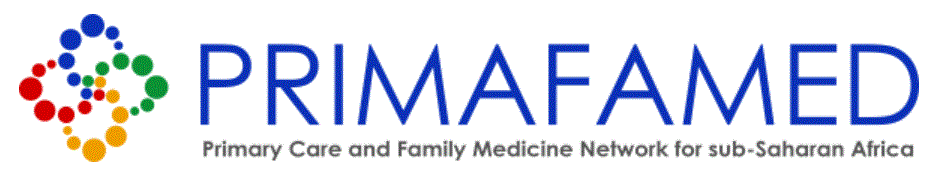 Jan De MaeseneerSummary of educational and research expertiseEducational expertiseResearch expertiseResearch interestsLast updated: 7th October 2021InstitutionGhent UniversityCountryRetired ‘emeritus’Highest qualificationDoctoral degreeEmailjan.demaeseneer@ugent.be Can teach or train others on the following roles of the teacher:Works with the following types of students:Curriculum planningI have designed new undergraduate (Ghent University- Medicine) and post-graduate (Family Medicine: Flanders and Cochabamba) curricula. Inspired different Primafamed partners' curriculaMedical studentsRegistrarsHealth professional’s in-serviceSupervision and scholarship:5000 Masters students completed20 Doctoral students completed>20 Original research articles in last 5-yearsExpertise in types of research:Health servicesHealth systemsMethodological expertise:Participatory action researchMixed methods design and integrationResearch on health system and PHC developmentExpertise in research process:Publishing researchDissemination of research and knowledge translation